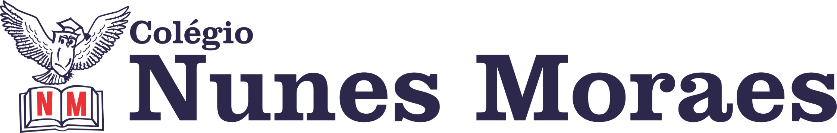 “O ponto inicial das suas ações é sempre sua mente, ela tem que estar preparada, corrigida e aberta para evoluir.”- Gabriel Goffi.1ª aula: 7:20h às 8:15h – INGLÊS – PROFESSOR: CARLOS ANJO1º passo: Ouvir os arquivos de áudio sobre o capítulo 7, time;Áudios: serão compartilhados no grupo de WhatsApp2º passo: Resolver as questões da página 64;3º passo: Acompanhar correção e tirar dúvidas pelo Google Meet;4º passo: Agendar homework: Log 2 – produção textual – pág.655º passo: Enviar a foto da atividade de classe corrigida para a coordenação.Durante a resolução dessas questões o professor Carlos Anjo vai tirar dúvidas no WhatsApp (9.92745798)Faça foto das atividades que você realizou e envie para coordenação Flay (9.9198-6443)Essa atividade será pontuada para nota.2ª aula: 8:15h às 9:10h – CIÊNCIAS– PROFESSORA:  RAFAELLA CHAVES1º passo: Correção da atividade pós aula: SAS/Explore seus conhecimentos! Página 64, questões 1 e 2.2º passo: Assistir a vídeo aula no link:  https://drive.google.com/file/d/1CgWgg4V4ayu7nYJln-IbMHQnMlV4jn8m/view(com duração de 16 minutos e 04 segundos).3º passo: Atividade de sala – SAS/ Agora é com você! páginas 61, questões 1 e 2.ESTAREI DISPONÍVEL NO WHATSAPP PARA TIRAR SUAS DÚVIDAS.  4º passo: Atividade pós aula: SAS/Explore seus conhecimentos! Página 64, questões 3 e 4.ATENÇÂO: Atividade pós aula deverá ser fotografada e enviada por WhatsApp.Durante a resolução dessas questões a professora Rafaella vai tirar dúvidas no WhatsApp (9.9205-7894)Faça foto das atividades que você realizou e envie para coordenação Flay (9.9198-6443)Essa atividade será pontuada para nota.

Intervalo: 9:10h às 9:45h3ª aula: 9:45h às 10:40 h – HISTÓRIA – PROFESSORA:  ANDREÂNGELA COSTA1º passo: Enviem as fotos com as resoluções da atividade pós-aula para o número privado da profª Andreângela.Questões da(s) página(s) 48 e 49 (q. 6, 7 e 8) no livro SAS. Obs: Q. 6 e 8(objetivas)Q. 7 (V/F com justificativa)2º passo: Correção das questões indicadas no 1º passo. Será disponibilizada no grupo do WhatsApp da turma.3º passo: Assistir a vídeo aula. Acesse o link a seguir. https://drive.google.com/file/d/1m4RSdb-GClgKMBIwSZR4bWW6ots6BiET/view?usp=drive_web4º passo: Leitura do texto da página 50 a 52.5º passo: Responder as questões da(s) página(s) 53 (q. 1 e 2) no livro SAS. 6º passo: Correção das questões indicadas no 5º passo. Será disponibilizada no grupo do WhatsApp da turma.7º passo: Atividade a ser realizada pós-aula:Responder as questões da(s) página(s) 53 (q.3) e questões da(s) página(s) 64 (q.1) no livro SAS.Durante a resolução dessas questões a professora Andreângela vai tirar dúvidas no WhatsApp (9.9274-3469)Faça foto das atividades que você realizou e envie para coordenação Flay (9.9198-6443)Essa atividade será pontuada para nota.4ª aula: 10:40h às 11:35h - GEOGRAFIA – PROFESSOR: ALISON ALMEIDA1º passo: Olá meu querido! Vamos iniciar nossa aula de geografia. Agora você vai acompanhar as orientações que o professor vai colocar no grupo da sua turma e seguir esse roteiro. 2º passo: Faça uma leitura da página 34 a 35 (Tempo Estimado: 10 a 12 minutos)3º passo: Assista a vídeo aula disponível no link abaixo:https://www.youtube.com/watch?v=oQepLIvlYD4&t=234s (Assista ao vídeo até os 9 min e 22 segs)4º passo: Faça a atividade: (Tempo Máximo: 15 minutos)Nossa atividade hoje será online. Clique no link abaixo e responda as questões. No final clique em enviar e automaticamente sua atividade já será enviada ao professor e coordenação.https://forms.gle/CTDLRBV9oZpncw4j75º passo: O professor vai disponibilizar o link de acesso ao Google Meet, para a correção da atividade da aula.6º passo: Atividade Pós Aula - Página: 33 (SAS) Questão: 2 e 3 do ‘Para ir além’A correção dessa atividade será disponibilizada pelo professor na próxima aula.Durante a resolução dessas questões o professor Alison vai tirar dúvidas no WhatsApp (9.9107-4898)Faça foto das atividades que você realizou e envie para coordenação Flay (9.9198-6443)Essa atividade será pontuada para nota.PARABÉNS POR SUA DEDICAÇÃO!